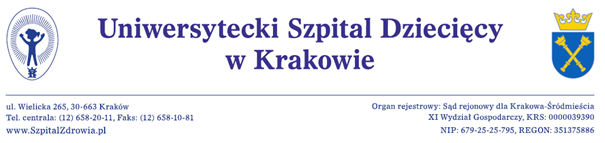 Kraków dnia 05.12.2019rWykonawcyhttp://bip.usdk.pl/Dotyczy: postępowania o udzielenie zamówienia publicznego na TRANSPORT PACJENTÓW NA ZABIEGI HEMODIALIZ LECZONYCH W STACJI DIALIZ W UNIWERSYTECKIM SZPITALU DZIECIĘCYM W KRAKOWIE nr postępowania  EZP-271-2-110/PN/2019Odpowiedzi Nr 1  na pytania  dotyczące treści SIWZZamawiający udziela poniżej odpowiedzi na wniesione zapytania i wnioski o wprowadzenie zmian do specyfikacji istotnych warunków zamówienia.PYTANIE 1Proszę o odpowiedźile max samochodów spełniających warunki przetargu może wykazać wykonawca ?ODPOWIEDŹ 1:   WYJAŚNIENIE: a)Zgodnie z Rozdziałem VI pkt.1.3.Specyfikacji Istotnych Warunków Zamówienia  – minimalna wymagana  liczba samochodów to 5 samochodów ( spełniających wymagania opisane w tym punkcie).b) Zgodnie z Rozdziałem XVII. pkt.1.Specyfikacji Istotnych Warunków Zamówienia  - oferta Wykonawcy który zaoferuje większą niż 5 liczbę samochodów – otrzyma dodatkowe punkty.PYTANIE 2Proszę o wyjaśnienie zapisy dt ubezpieczenia :Jeżeli moja firma ma ubezpieczenie na kwotę 400 tys zł to czy spełniam warunek ?ODPOWIEDŹ 2:  a)Wymagania dotyczące ubezpieczenia Wykonawcy od odpowiedzialności cywilnej w zakresie prowadzonej działalności obejmującej przedmiot zamówienia zostały opisane w Rozdziale XVII. pkt.3. Specyfikacji Istotnych Warunków Zamówienia oraz Załączniku nr 1/1 do Specyfikacji Istotnych Warunków Zamówienia – Istotne Postanowienia Umowy - §5. Wymaga się polisy na sumę gwarancyjną  nie niższą  niż 75 000 euro w odniesieniu do jednego zdarzenia oraz nie niższą niż  350 000 euro w doniesieniu do wszystkich zdarzeń lub równowartość tych  kwot  wyrażonych  w innej walucie.   b) Załącznik nr 1/1 do Specyfikacji Istotnych Warunków Zamówienia – Istotne Postanowienia Umowy - §5 A zawiera wymagania dotyczące ubezpieczenia pojazdów.Z poważaniemZ-ca Dyrektora ds. Lecznictwa                                                                                                       		lek .med. Andrzej Bałaga